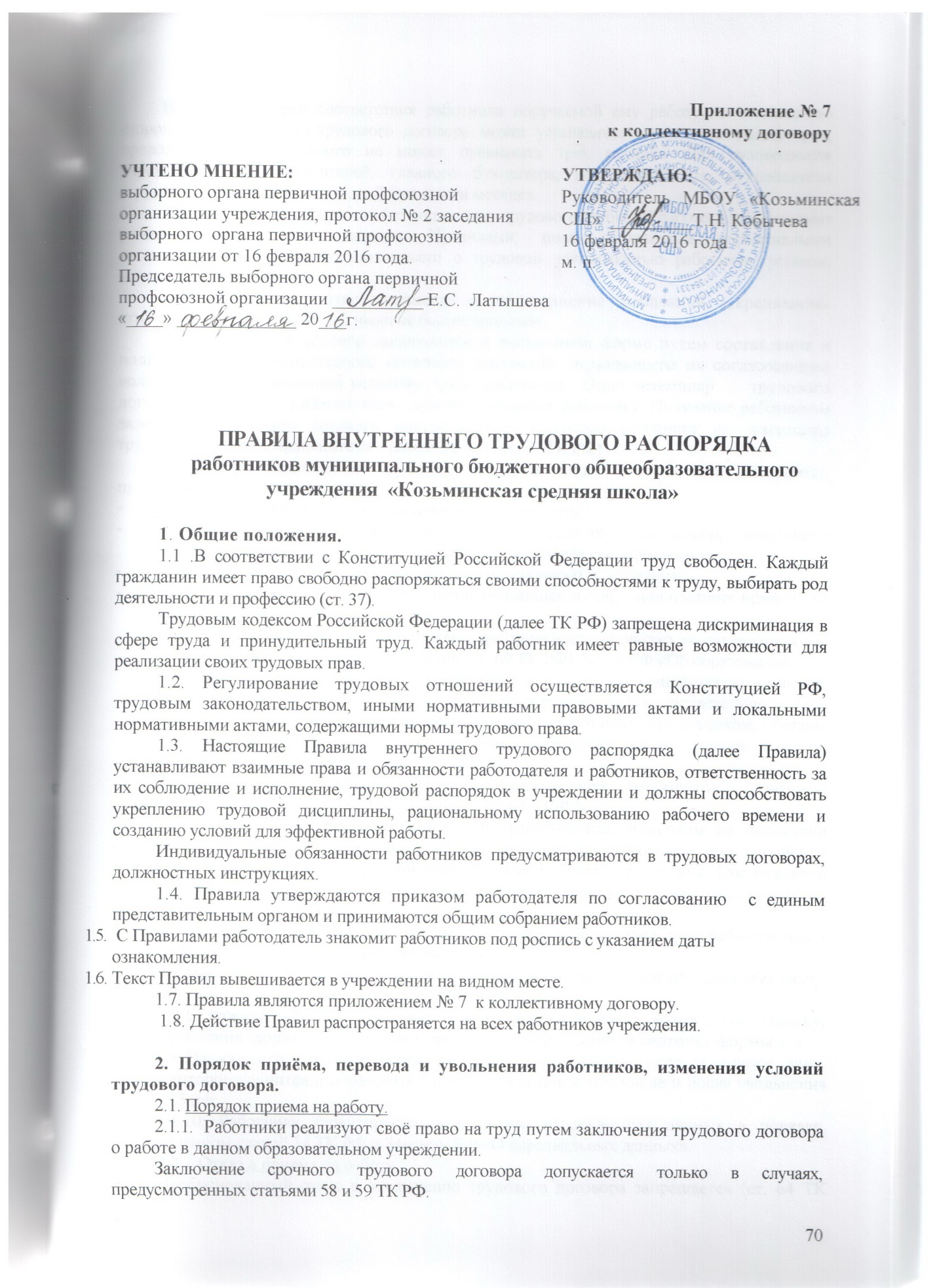 Приложение № 7к коллективному договоруПРАВИЛА ВНУТРЕННЕГО ТРУДОВОГО РАСПОРЯДКАработников муниципального бюджетного общеобразовательного учреждения  «Козьминская средняя школа»1. Общие положения.1.1 .В соответствии с Конституцией Российской Федерации труд свободен. Каждый гражданин имеет право свободно распоряжаться своими способностями к труду, выбирать род деятельности и профессию (ст. 37).Трудовым кодексом Российской Федерации (далее ТК РФ) запрещена дискриминация в сфере труда и принудительный труд. Каждый работник имеет равные возможности для реализации своих трудовых прав.1.2. Регулирование трудовых отношений осуществляется Конституцией РФ, трудовым законодательством, иными нормативными правовыми актами и локальными нормативными актами, содержащими нормы трудового права.1.3. Настоящие Правила внутреннего трудового распорядка (далее Правила) устанавливают взаимные права и обязанности работодателя и работников, ответственность за их соблюдение и исполнение, трудовой распорядок в учреждении и должны способствовать укреплению трудовой дисциплины, рациональному использованию рабочего времени и созданию условий для эффективной работы.Индивидуальные обязанности работников предусматриваются в трудовых договорах, должностных инструкциях.1.4. Правила утверждаются приказом работодателя по согласованию  с единым представительным органом и принимаются общим собранием работников. С Правилами работодатель знакомит работников под роспись с указанием даты ознакомления.Текст Правил вывешивается в учреждении на видном месте.1.7. Правила являются приложением № 7  к коллективному договору. 1.8. Действие Правил распространяется на всех работников учреждения.2. Порядок приёма, перевода и увольнения работников, изменения условий трудового договора.2.1. Порядок приема на работу.2.1.1.	Работники реализуют своё право на труд путем заключения трудового договора о работе в данном образовательном учреждении.Заключение срочного трудового договора допускается только в случаях, предусмотренных статьями 58 и 59 ТК РФ.В целях проверки соответствия работника поручаемой ему работе по соглашению сторон при заключении трудового договора может устанавливаться испытательный срок, продолжительность которого не может превышать трех месяцев. Для руководителя учреждения, его заместителей, главного бухгалтера, его заместителя, руководителя структурного подразделения - не более шести месяцев.2.1.2.	При приёме на работу (до подписания трудового договора) работодатель знакомит работника под  роспись  с  данными  Правилами,   иными локальными   нормативными  актами,   непосредственно связанными с трудовой деятельностью работника, уставом, коллективным договором.Работник не несёт ответственности за невыполнение требований, закрепленных этими документами, если он с ними не был ознакомлен.2.1.3.	Трудовой договор заключается в письменной форме путем составления и подписания сторонами единого правового документа, отражающего их согласованную волю по всем обязательным условиям труда работника.  Один экземпляр     трудового договора хранится у работодателя,  другой передается работнику. Получение работником экземпляра трудового договора подтверждается подписью работника на экземпляре трудового договора, хранящегося у работодателя (ст. 67 ТК РФ).2.1.4.	При   заключении   трудового   договора   лицо,   поступающее   на   работу,   предъявляет работодателю:паспорт или иной документ, удостоверяющий личность;трудовую книжку, за исключением случаев,   когда трудовой договор заключается впервые   или работник поступает на работу на условиях совместительства;страховое свидетельство государственного пенсионного страхования;документы воинского учета - для военнообязанных и лиц,   подлежащих призыву на военную службу;медицинское заключение об отсутствии противопоказаний по состоянию здоровья для работы в образовательном учреждении (ст. 69 ТК РФ), Закон РФ «Об образовании»;лица, принимаемые на работу, требующую специальных знаний (педагогические, медицинские работники, библиотекари,  водители и др.) в соответствии с ТКХ (требованиями) или с Единым тарифно - квалификационным справочником, обязаны предъявить документы, подтверждающие образовательный уровень и (или) профессиональную подготовку.Работодатель не вправе требовать предъявления документов,  помимо предусмотренных пунктом 2.1.2. Правил и ст. 65 ТК РФ.Прием на работу оформляется приказом работодателя, изданным на основании заключенного трудового договора. Приказ объявляется работнику под роспись в трехдневный срок со дня фактического начала работы, т.е. со дня фактического допущения работника к работе с ведома или по поручению работодателя или его представителя.В соответствии с приказом о приеме на работу в недельный срок работодателем делается запись в трудовой книжке работника.На работающих, по совместительству трудовые книжки ведутся по основному месту работы.С каждой записью, вносимой на основании приказа в трудовую книжку, работник  должен быть ознакомлен под роспись в личной карточке формы Т-2.На каждого работника образовательного учреждения ведется личное дело, которое хранится в образовательном учреждении, в том числе и после увольнения   75 лет.2.1.10. Работнику гарантируется защита его персональных данных в порядке, установленном главой 14 ТК РФ и Законом РФ «О персональных данных».2.2.	Отказ в приеме на работу.Необоснованный отказ в заключение трудового договора запрещается (ст. 64 ТК РФ).Какое бы то ни было прямое и косвенное ограничение прав или установление преимуществ, не связанных  с     деловыми  качествами работников,     не  допускается,  за  исключением     случаев, предусмотренных федеральным законом.По требованию лица, которому отказано в заключение трудового договора, работодатель обязан сообщить причину отказа в письменной форме (ст. 64 ТК РФ).2.3. Изменение условий трудового договора.  Перевод на  другую работу. Запрещается требовать от работника выполнения работы,  не обусловленной трудовым договором, за исключением случаев, предусмотренных ТК РФ и иными федеральными законами. Изменение определенных сторонами условий трудового договора, допускается только по соглашению сторон трудового договора, за исключением случаев, предусмотренных ТК РФ. Соглашение заключается в письменной форме (ст. 72 ТК РФ).2.3.3. В случае, когда по причинам, связанным с изменением организационных или технологических условий труда условия трудового договора не могут быть сохранены, допускается их изменение по инициативе работодателя, за исключением изменения трудовой функции работника.О предстоящих изменениях условий трудового договора, а также о причинах, вызвавших необходимость таких изменений, работодатель обязан уведомить работника в письменной форме не позднее, чем за два месяца. Перевод на другую работу - это постоянное или временное изменение  трудовой функции работника  и  (или)     структурного  подразделения,  в  котором  работает  работник  (если  структурное подразделение было указано в трудовом договоре), при продолжении работы у того же работодателя, а также перевод на другую работу в другую местность вместе с работодателем. Такой перевод допускается только с письменного согласия работника (ч. 1 ст. 72' ТК РФ). Перевод на другую работу в пределах   одного образовательного учреждения оформляется приказом    работодателя,  на основании которого делается запись в трудовой книжке работника (за исключением случаев временного перевода). По соглашению сторон   трудового договора, заключаемого в письменной форме, работник может быть  временно переведен  на другую работу у того же работодателя на срок до  одного года, а в случае, когда такой перевод осуществляется для замещения временно отсутствующего работника, за которым сохраняется место работы - до выхода этого работника на работу. Перевод на не обусловленную трудовым договором работу у того же работодателя без согласия работника возможен только в исключительных случаях, предусмотренных частями 2 и 3 ст. 72 ТК РФ.При этом перевод на работу, требующую более низкой квалификации, допускается только с письменного согласия работника.Исполнение работником    обязанностей временно отсутствующего работника (отпуск, болезнь, повышение квалификации и т.д.) возможно только с согласия работника, которому работодатель поручает эту работу.Перевод  работника  на  другую  работу  в  соответствии  с  медицинским  заключением производится в порядке, предусмотренном статьями 73, 182,254 ТК РФ2.4. Прекращение трудового договора.2.4.1. Прекращение трудового договора может иметь место только по основаниям, предусмотренным законодательством РФ.2.4.2.	Работник имеет право по собственному желанию расторгнуть трудовой договор, в том числе и срочный, предупредив об этом работодателя в письменной форме не позднее, чем за две недели.Работник, заключивший договор на срок до двух месяцев, обязан в письменной форме предупредить работодателя за три календарных дня.Течение указанного срока начинается на следующий день после получения работодателем заявления работника об увольнении (ст.ст. 80 и 292 ТК РФ).При расторжении трудового договора по уважительным причинам, предусмотренным ст. 80 ТК РФ, иными Федеральными законами и нормативными правовыми актами, работодатель обязан расторгнуть трудовой договор в срок, указанный в заявлении работника.2.4.3. При прекращении срочного трудового договора в связи с истечением срока его действия работник должен быть предупрежден в письменной форме не менее чем за   три календарных дня до увольнения,   за   исключением   случаев,   когда      истек   срок   действия   срочного   трудового   договора, заключенного на время исполнения обязанностей отсутствующего работника.Трудовой договор, заключенный на время исполнения обязанностей отсутствующего работника, прекращается с выходом этого работника на работу. Увольнение работников, являющихся членами профсоюза, по основаниям, предусмотренным пунктами 2,3 и 5 части первой статьи 81 ТК РФ производится с учетом мотивированного мнения выборного органа первичной профсоюзной организации в соответствии со статьей 373 ТК РФ. Прекращение трудового договора оформляется приказом работодателя, с которым работник должен быть ознакомлен под роспись. По требованию работника работодатель выдает ему надлежащим образом заверенную копию приказа, копии других документов, связанных с работой.2.4.6.	Днем прекращения трудового договора во всех случаях является последний день работы работника, за исключением случаев, когда работник фактически не работал, но за ним сохранялось место работы (должность).В этот день работнику выдаётся трудовая книжка и производится выплата причитающихся ему денежных сумм. Если работник в день увольнения не работал, то соответствующие суммы ему должны быть выплачены не позднее следующего дня после предъявления работником требования о расчете.При получении трудовой книжки работник расписывается в личной карточке формы Т-2 и книге учета движения трудовых книжек.2.4.7.	Работодатель соблюдает общий порядок    оформления прекращения трудового договора, предусмотренный ст. 841 ТК РФ.3. Основные права, обязанности и ответственность сторон трудового договора.3.1. Основные права и обязанности работодателя.3.1.1.	Работодатель в лице руководителя, наделенного Уставом    образовательного учреждения, правами и обязанностями работодателя, имеет право:- на управление образовательным учреждением и персоналом и принятие решений в пределах полномочий, установленных Уставом учреждения;- заключать, изменять и расторгать трудовые договоры с работниками в порядке и на условиях, которые установлены настоящим Кодексом, иными федеральными законами;- вести коллективные переговоры и заключать коллективные договоры;- поощрять работников за добросовестный эффективный труд;- требовать от работников исполнения ими трудовых обязанностей и бережного отношения к имуществу работодателя и других работников, соблюдения правил внутреннего трудового распорядка;- привлекать работников к дисциплинарной и материальной ответственности в порядке, установленном настоящим Кодексом, иными федеральными законами;- принимать локальные нормативные акты, содержащие нормы трудового права.3.1.2.	Работодатель в лице руководителя образовательного учреждения обязан:- соблюдать трудовое законодательство и иные нормативные правовые акты, содержащие нормы трудового права, локальные нормативные акты, условия коллективного договора, соглашений и трудовых договоров;- предоставлять работникам работу, обусловленную трудовым договором;- создавать условия для соблюдения работниками дисциплины труда;- обеспечивать безопасность и условия труда, соответствующие государственным нормативным требованиям охраны труда;обеспечивать работников оборудованием, инструментами, иными средствами, необходимыми для исполнения ими трудовых обязанностей;- обеспечивать работникам равную оплату за труд равной ценности;- выплачивать в полном размере причитающуюся работникам заработную плату в сроки, установленные коллективным договором, правилами внутреннего трудового распорядка, трудовыми договорами;- вести коллективные переговоры, а также заключать коллективный договор в порядке, установленном настоящим Кодексом;- предоставлять представителям работников полную и достоверную информацию, необходимую для заключения коллективного договора, соглашения и контроля за их выполнением;- знакомить работников под роспись с принимаемыми локальными нормативными актами, непосредственно связанными с их трудовой деятельностью;- своевременно выполнять предписания федеральных органов исполнительной власти, уполномоченных на проведение государственного надзора и контроля за соблюдением трудового законодательства и иных правовых актов, содержащих нормы трудового права. - создавать условия, обеспечивающие участие работников в управлении учреждением в предусмотренных настоящим Кодексом, иными федеральными законами и коллективным договором формах;- своевременно рассматривать предложения работников, направленных на улучшение деятельности- осуществлять обязательное социальное страхование работников в порядке, установленном федеральными законами;- возмещать вред, причиненный работникам в связи с исполнением ими трудовых обязанностей, а также компенсировать моральный вред в порядке и на условиях, которые установлены настоящим Кодексом, другими федеральными законами и иными нормативными правовыми актами Российской Федерации;3.2. Основные права и обязанности работника.3.2. 1 . Работник имеет право на:- заключение, изменение и расторжение трудового договора в порядке и на условиях, которые установлены Трудовым Кодексом, иными федеральными законами;- предоставление ему работы, обусловленной трудовым договором;- рабочее место, соответствующее государственным нормативным требованиям охраны труда и условиям, предусмотренным коллективным договором;- своевременную и в полном объеме выплату заработной платы в соответствии со своей квалификацией, сложностью труда, количеством и качеством выполненной работы;- отдых, который гарантируется установленной федеральным законом максимальной продолжительностью рабочего времени и обеспечивается предоставлением еженедельных выходных дней, нерабочих праздничных дней, оплачиваемых основных и дополнительных отпусков;- полную достоверную информацию об условиях труда и требованиях охраны труда на рабочем месте;- профессиональную подготовку, переподготовку и повышение своей квалификации в порядке, установленном настоящим Кодексом, иными федеральными законами;- свободу выбора и использования методик обучения и воспитания, учебных пособий и материалов, учебников, методов оценки знаний обучающихся, воспитанников;- на получение квалификационной категории при успешном прохождении аттестации в соответствии с Типовым положением об аттестации педагогических и руководящих работников государственных, муниципальных учреждений и организаций РФ;- объединение, включая право на создание профессиональных союзов и вступление в них для защиты своих трудовых прав, свобод и законных интересов;- участие в управлении организацией в предусмотренных настоящим Кодексом, иными федеральными законами и коллективным договором формах;- ведение коллективных переговоров и заключение коллективных договоров и соглашений через своих представителей, а также на информацию о выполнении коллективного договора, соглашений;- защиту своих трудовых прав, свобод и законных интересов всеми не запрещенными законом способами;- разрешение индивидуальных и коллективных трудовых споров, включая право на забастовку, в порядке, установленном настоящим Кодексом, иными федеральными законами;- возмещение вреда, причиненного ему в связи с исполнением трудовых обязанностей, и компенсацию морального вреда в порядке, установленном настоящим Кодексом, иными федеральными законами;- обязательное социальное страхование в случаях, предусмотренных федеральными законами;3.2.2. Работники обязаны:- добросовестно исполнять свои трудовые обязанности, соблюдать учебный режим, требования Устава образовательного учреждения и Правил внутреннего трудового распорядка, соблюдать дисциплину труда: вовремя приходить на работу, соблюдать установленную продолжительность рабочего времени.Круг конкретных функциональных обязанностей, которые каждый работник выполняет по своей должности, специальности и квалификации, определяется должностными инструкциями, утвержденными работодателем на основании тарифно-квалификационных характеристик, квалификационных справочников и нормативных документов;- проходить предварительные и периодические медицинские осмотры;- соблюдать требования по охране труда и обеспечению безопасности труда;- незамедлительно сообщать работодателю о возникновении ситуации, представляющей угрозу жизни и здоровью людей, сохранности имущества работодателя, в т.ч. имущества третьих лиц, находящихся у работодателя;- бережно относиться к имуществу работодателя, в т.ч. и имуществу третьих лиц, находящихся у работодателя;- содержать рабочее место, мебель, оборудование в исправном и аккуратном состоянии, соблюдать чистоту в помещениях образовательного учреждения;- соблюдать установленный порядок хранения материальных ценностей и документов;- своевременно заполнять и аккуратно вести установленную документацию;- экономно и рационально использовать электроэнергию, тепло и другие материальные ресурсы;- посещать общие собрания работников, педагогические советы;- в случае неявки на работу по болезни своевременно известить работодателя. Предоставить листок нетрудоспособности в первый день выхода на работу.Обязанности педагога:- согласно расписанию начинать и заканчивать занятия, не допускать бесполезной траты учебного времени;- иметь поурочные планы на каждый учебный час, включая классные часы;- присутствовать на всех мероприятиях, запланированных для педагогов и учащихся, в соответствии со своими должностными обязанностями;- соблюдать законные права и свободы обучающихся и воспитанников;- уважительно и тактично относиться к коллегам по работе и детям;- выполнять другие обязанности, возложенные Уставом образовательного учреждения, коллективными и трудовыми договорами, локальными нормативными актами.3.2.3. Работникам в период организации образовательного процесса запрещается: - изменять по своему усмотрению расписание уроков (занятий) и график работы;- отменять, менять или сокращать продолжительность уроков (занятий) и перерывов (перемен) между ними;- удалять обучающихся (воспитанников) с занятий;- курить в помещении и на территории образовательного учреждения;- отвлекать обучающихся во время учебного процесса на иные, не связанные с учебным процессом, мероприятия.3.2.4. Посторонним лицам разрешается присутствовать на занятиях с согласия педагога и разрешения руководителя. Во время проведения уроков (занятия) не разрешается делать педагогическим работникам замечания по поводу их работы в присутствии учащихся (воспитанников).Режим работы и время отдыхаВ учреждении устанавливается 6 - дневная рабочая неделя с одним выходным днём.4.1.  Продолжительность рабочей недели: 40 часов - для мужчин и 36 часов - для женщин (ст. 320 ТК РФ).4.2. Для педагогических работников устанавливается сокращенная продолжительность рабочего времени - не более 36 часов в неделю (ст. 333 ТК РФ). Продолжительность рабочего времени (нормы часов педагогической работы за ставку заработной платы) определяется Приказом Министерства образования и науки РФ N 2075  от "24" декабря . 	« О продолжительности рабочего времени (норме часов педагогической работы за ставку заработной платы) педагогических работников» в зависимости от должности и (или) специальности педагогического работника.4.3. Режим рабочего времени педагогических работников определяется учебным расписанием, трудовым договором, годовым календарным учебным графиком, графиком сменности. Расписание учебных занятий (уроков) составляется и утверждается работодателем с учетом мнения выборного органа трудового коллектива и   с   учетом   обеспечения   педагогической   целесообразности, соблюдения санитарно-гигиенических норм и максимальной экономии времени педагога.Особенности режима рабочего времени педагогических работников в период учебного года, в каникулярный период, в период отмены для обучающихся, воспитанников учебных занятий (образовательного процесса) по санитарно-эпидемиологическим, климатическим и другим основаниям определяются в соответствии с Положением об особенностях режима рабочего времени и времени отдыха педагогических и других работников образовательных учреждений, утвержденным приказом Министерства образования и науки РФ от 27.03.2006г. № 69.4.4.	Режим   работы   руководителя   образовательного   учреждения,   его   заместителей,   других руководящих работников определяется с учетом необходимости обеспечения руководства деятельностью образовательного учреждения.Продолжительность рабочего дня для руководящего, административно - хозяйственного, обслуживающего и учебно-вспомогательного персонала определяется графиком работы, составленным из расчета 40-часовой рабочей недели для мужчин и 36-часовой - для женщин.График работ утверждается руководителем образовательного учреждения с учетом мнения выборного органа трудового коллектива  и предусматривает время начала и окончания работы, перерыв для отдыха и питания (не менее 30 минут). С графиком своей работы каждый работник должен быть ознакомлен под роспись.Режим работы работников, работающих по сменам, определяется графиками сменности, составляемыми работодателем с учетом мнения выборного органа трудового коллектива.График сменности объявляется работнику под расписку не позднее, чем за один месяц до его введения.4.5.	Продолжительность рабочего дня или смены, непосредственно предшествующих нерабочему праздничному дню, уменьшается на один час. Если это невозможно по условиям работы, то переработка компенсируется предоставлением работнику дополнительного времени отдыха или, с согласия работника, оплатой по нормам, установленным для сверхурочной работы (ст. 95 и 152 ТК РФ).4.6. Педагогическим работникам, имеющим объем учебной нагрузки не более 24 часов, устанавливается один свободный от проведения занятий день в неделю для методической работы и повышения квалификации. В этот день педагог может отсутствовать на рабочем месте, за исключением случаев проведения общих собраний работников, педагогических и методических советов, общешкольных плановых мероприятий, в которых задействован данный педагог.4.8.	Учебная нагрузка педагогического работника устанавливается исходя  из количества часов по учебному плану и учебным программам, обеспеченности кадрами, других условий работы и закрепляется в заключенном с работником трудовом договоре.4.9.	Работодатель организует учет времени, фактически отработанного каждым работником.4.10.	Привлечение   работодателем  работника  к  сверхурочной  работе   (работе,   выполняемой работником по инициативе  работодателя за пределами установленной для работника продолжительности рабочего времени (смены)) допускается в случаях, предусмотренных    ст. 99 ТК РФ. Не допускается привлекать к сверхурочной работе беременных женщин, работников до    18 лет и других категорий работников в соответствии с ТК РФ и иными федеральными законами.Работодатель ведет точный учет продолжительности сверхурочной работы каждого работника, которая не должна превышать для каждого работника 4 часов в течение двух дней подряд и 120 часов в год.4.11. Сверхурочная работа оплачивается за первые два часа работы не менее чем в полуторном размере, за последующие часы не менее чем - в двойном размере. По желанию работника сверхурочная работа может компенсироваться предоставлением    дополнительного оплачиваемого времени отдыха равного продолжительности сверхурочной работы  (ст. 152 ТК РФ).Работа в выходные и нерабочие праздничные   дни запрещена. В исключительных случаях привлечение работников к работе в эти дни допускается с письменного согласия   работника и с учетом мнения выборного органа трудового коллектива, за исключением случаев, предусмотренных частью 3 ст. 113 ТК РФ, по письменному приказу (распоряжению) работодателя.Оплата труда в выходные и нерабочие праздничные дни производится в двойном размере.4.14.	Работникам    образовательного   учреждения    предоставляются    ежегодные основные оплачиваемые   отпуска   продолжительностью   28    календарных   дней. Педагогическим   работникам предоставляется удлиненный отпуск продолжительностью 42  календарных  дня.4.15.	Работникам могут предоставляться дополнительные оплачиваемые отпуска (ст. 116 ТК РФ) и отпуска без сохранения заработной платы (ст. 128 ТК РФ).4.16. Очередность    предоставления   отпусков   ежегодно    определяется   графиком    отпусков, утвержденным работодателем с учетом мнения выборного органа трудового коллектива не позднее, чем до 15 декабря в порядке, установленном ст. 372  ТК РФ.4.17.	Оплата отпуска производится не позднее,  чем за три дня до его начала.Если работнику своевременно не была произведена оплата за время ежегодного оплачиваемого отпуска, либо работник был предупрежден о времени начала этого отпуска позднее чем за две недели до его начала, то работодатель по письменному заявлению работника обязан перенести этот отпуск на другой срок, согласованный с работником.4.18.	Отзыв работника из отпуска допускается только с его согласия.Не допускается отзыв из отпуска работников в возрасте до 18 лет, беременных женщин и работников, занятых на работах с вредными и (или) опасными условиями труда.5. Меры поощрения5.1.	Работодатель поощряет работников, добросовестно исполняющих трудовые обязанности, в следующих формах:- объявление благодарности;- выплата премии;- награждение ценным подарком;- награждение почетной грамотой учреждения.Поощрения применяются работодателем по согласованию с выборным органом рудового коллектива.Поощрения объявляются в приказе по образовательному учреждению, доводятся до сведения коллектива и заносятся в трудовую книжку работника.6. Дисциплинарные взыскания.6.1.	За  совершение   дисциплинарного   проступка,  то   есть   неисполнение   или  ненадлежащее исполнение работником по его вине возложенных на него   трудовых обязанностей, работодатель имеет право применить следующие дисциплинарные взыскания:1.замечание;2. выговор;3. увольнение по соответствующим основаниям.К дисциплинарным взысканиям относится увольнение работника по основаниям, предусмотренным пунктами 5, 6, 9 или 10 части первой статьи 81 или пунктом 1 статьи 336 настоящего Кодекса, а также пунктом 7 или 8 части первой статьи 81 настоящего Кодекса, в случаях, когда виновные действия, дающие основания для утраты доверия, либо соответственно аморальный проступок совершены работником по месту работы и в связи с исполнением им трудовых обязанностей.6.2.	При наложении дисциплинарного взыскания должны учитываться тяжесть совершенного проступка и обстоятельства, при которых он был совершен.6.3.	Дисциплинарное     расследование     нарушений          работником     норм профессионального поведения и (или) устава учреждения может быть проведено только по поступившей на него   жалобе,   поданной   в   письменной   форме.   Копия   жалобы   должна   быть   передана   данному работнику.6.4. До применения дисциплинарного взыскания работодатель должен  затребовать от работника письменное объяснение. Если по истечении двух рабочих дней указанное объяснение работником не предоставлено, то составляется соответствующий акт.Не   предоставление   работником      объяснения   не   является   препятствием  для   применения дисциплинарного взыскания.6.5. Дисциплинарное взыскание применяется не позднее одного месяца со дня обнаружения проступка,   не считая времени болезни работника,   пребывания    его в отпуске, а также времени, необходимого на учет мнения представительного органа работников.Днем обнаружения проступка является день, когда о нем стало известно должностному лицу, которому непосредственно подчинен данный работник.6.6. Дисциплинарное взыскание не может быть применено позднее шести месяцев со дня совершения проступка, а по результатам ревизии, проверки финансово-хозяйственной деятельности или аудиторской проверки - позднее двух лет со дня его совершения. В указанные сроки не включается время производства по уголовному делу.За каждый дисциплинарный проступок может быть применено только одно дисциплинарное взыскание.Приказ работодателя о применении дисциплинарного взыскания объявляется  работнику под роспись в течение трех рабочих дней со дня его   издания, не считая времени отсутствия работника на работе.Если работник отказывается ознакомиться с указанным приказом под роспись, то составляется соответствующий акт.6.9. Дисциплинарное взыскание может быть обжаловано работником в государственную инспекцию труда и (или) органы по рассмотрению трудовых споров.6.10. Если в течение года со дня применения дисциплинарного взыскания   работник не будет подвергнут новому дисциплинарному взысканию,  то он считается не имеющим дисциплинарного взыскания.6.11. Работодатель до истечения года со дня применения дисциплинарного взыскания имеет право снять его с работника по собственной инициативе,   просьбе самого работника,     ходатайству его непосредственного руководителя или первичной профсоюзной организации.6.12. Запись в трудовой книжке о дисциплинарном взыскании не производится, за исключением случаев увольнения за нарушение трудовой дисциплины.Приложение № 7 принято Общим собранием  работников учреждения «16»  февраля 2016 года, протокол  № 1 от 16 февраля  2016 года.УЧТЕНО МНЕНИЕ:				выборного органа первичной профсоюзной организации учреждения, протокол № 2 заседания выборного  органа первичной профсоюзной организации от 16 февраля 2016 года.Председатель выборного органа первичной профсоюзной организации __________ Е.С.  Латышева«____» _____________ 20___г.УТВЕРЖДАЮ:Руководитель МБОУ «Козьминская СШ»  _________Т.Н. Кобычева16 февраля 2016 годам. п.